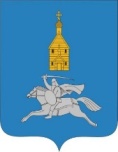  АДМИНИСТРАЦИЯ ИЛЬИНСКОГО МУНИЦИПАЛЬНОГО РАЙОНАИВАНОВСКОЙ ОБЛАСТИ155060, Ивановская область, пос. Ильинское-Хованское ул. Советская, 2 тел.(49353) 2-12-04 / fax. (49353) 2-15-05    E-mail:ilin@admilinskoe.ruПРОТОКОЛ №3 совместного заседания  межведомственной комиссии по профилактике правонарушений на территории Ильинского муниципального района  и антинаркотической комиссии.Дата проведения — 24 сентября 2018г Время  - 10.00Место – администрация Ильинского муниципального районаПрисутствовали:О результатах деятельности по  профилактике потребления психоактивных веществ.	Отдел образования, 	ПП №19 МО МВД России «Тейковский»Решили:1.1.Информацию  принять к сведению.	1.2. Рекомендовать ПП №19 МО МВД России «Тейковский» :
		1.2.1. Продолжить работу по выявлению  потребителей наркотических средств и психотропных веществ и фактов вовлечения подростков в противоправную деятельность, связанную с незаконным оборотом наркотиков.Срок — постоянно.1.3. Субъектам профилактики  совершенствовать методическое сопровождение антинаркотической работы, направленной на повышение роли семьи в вопросах профилактики наркомании детей и подростков.Срок-постоянно1.4. Главам сельских поселений продолжать профилактическую работу посредством культурных мероприятий.1.5. Рекомендовать Отделу образования администрации Ильинского муниципального района:1.5.1  в образовательных учреждениях провести мероприятия в рамках Единых Дней профилактики.1.5.2 направить в адрес секретаря МВКПП график проведения Единых дней профилактики в образовательных учреждениях до 08.10.2018г1.5.3 продолжить работу медикопедагогической школы в образовательных учреждениях. Об эффективности профилактических мероприятий, проводимых в молодежной среде и дополнительных мерах по вовлечению детей и подростков в прогрессивные сферы досуговой работы, направленных на поддержание здорового образа жизни и формирование личности.Докл. Отдел образования, 	ведущий специалист по развитию физкультуры в Ильинском районе, 	ПП №19 МО МВД России «Тейковский»2.1. Принять информацию к сведению.2.2 Рекомендовать отделу образования, социально-культурным объединениям поселений:2.2.1 Привлекать несовершеннолетних, в том числе и подростков, находящихся в социально опасном положении, к занятиям в спортивных и других клубах, кружках и секциях.2.2.2. работникам учреждений культуры активнее привлекать участковых на мероприятия для встреч и бесед с молодежью.2.3 Рекомендовать редакции газеты «Звезда» создать рубрику для детей, в которой размещать информацию интересную для детей, а также  публиковать в данной рубрике материалы способствующие профилактике правонарушений как в наркотической (алкогольной) тематике, так и в нарушении общественного порядка. (предложение Игумена Гермогена)3. О профилактике наркомании и оказанию психологической помощи семьям и детям, находящимся в трудной жизненной ситуацииДокл. ТУСЗН по Ильинскому муниципальному району3.1. Принять информацию руководителя ТУ СЗН по Ильинскому муниципальному району Т.И.Грибовой  к сведению.3.2. Рекомендовать всем субъектам профилактики совместно осуществлять целенаправленную, согласованную деятельность по работе с семьями и детьми для преодоления семейных проблем и профилактики наркомании, детской безнадзорности. Срок-постоянно.4. Об организации ноябрьского антинаркотического месячника в образовательных учреждениях.Докл. Отдел образования4.1. Информацию принять к сведению.4.2. Рекомендовать отделу образования4.2.1освещать информацию о проведенных мероприятиях в рамках антинаркотического месячника на официальных сайтах школ, а также и на официальном сайте администрации ИМР.Срок- ноябрь 2018г.4.2.2. направить отчет о проведении ноябрьского антинаркотического месячника в адрес секретаря антинаркотической комиссии Е.Ю.Лимаренко.Председательствующий:                                          		            Л.М. СоборноваСекретарь								            Е.Ю.ЛимаренкоПредседатель межведомственной комиссии по профилактике правонарушений на территории Ильинского муниципального района, заместитель председателя антинаркотической комиссии при администрации Ильинского муниципального района , заместитель главы администрации, начальник отдела образования администрации Ильинского муниципального районаЛ.М.СоборноваСекретарь межведомственной комиссии по профилактике правонарушений на территории Ильинского муниципального района  и антинаркотической комиссии.Е.Ю.Лимаренко Главный специалист отдела образования администрации Ильинского муниципального районаН.Ю.ИгнатьеваЗаместитель главы администрации Ильинского муниципального района, начальник финансового отделаВ.А.ГалкинНачальник отдела правового и кадрового обеспеченияИ.Г.БалуеваГлава Ильинского городского поселенияЗ.Д.МалышеваРуководитель ТУСЗН по Ильинскому районуТ.И.ГрибоваИнспектор по делам несовершеннолетних отделения УУП и ИДН ПП№19 МО МВД РФ «Тейковский»Л.Н.ИлюшинаПредседатель районного Совета ветерановТ.А.Грузова